от 11.10.2017ПРОТОКОЛ № 1заседания Комитета Городской Думы 
Петропавловск-Камчатского городского округа по городскому и жилищно-коммунальному хозяйствуг. Петропавловск-Камчатский,ул. Ленинская, д. 14, зал заседаний № 429Время начала: 1630 часовВремя окончания: 1700 часовОтсутствовали:ПОВЕСТКА ДНЯ:Об избрании заместителей председателя Комитета Городской Думы Петропавловск-Камчатского городского округа по городскому и жилищно-коммунальному хозяйствуДокл.: Прудкий Денис АндреевичОб утверждении плана работы Комитета Городской Думы Петропавловск-Камчатского городского округа по городскому и жилищно-коммунальному хозяйству на II полугодие 2017 года Докл.: Прудкий Денис Андреевич3. О порядке внесения предложений в план работы Комитета Городской Думы Петропавловск-Камчатского городского округа по городскому и жилищно-коммунальному хозяйству на I полугодие 2018 года Докл.: Прудкий Денис Андреевич4. О взаимодействии депутатов Городской Думы Петропавловск-Камчатского городского округа с общественными советами округовДокл.: Прудкий Денис АндреевичВ прениях выступили: Наумов А.Б., Сайдачаков П.В., Борисенко А.А., Кронов А.А. 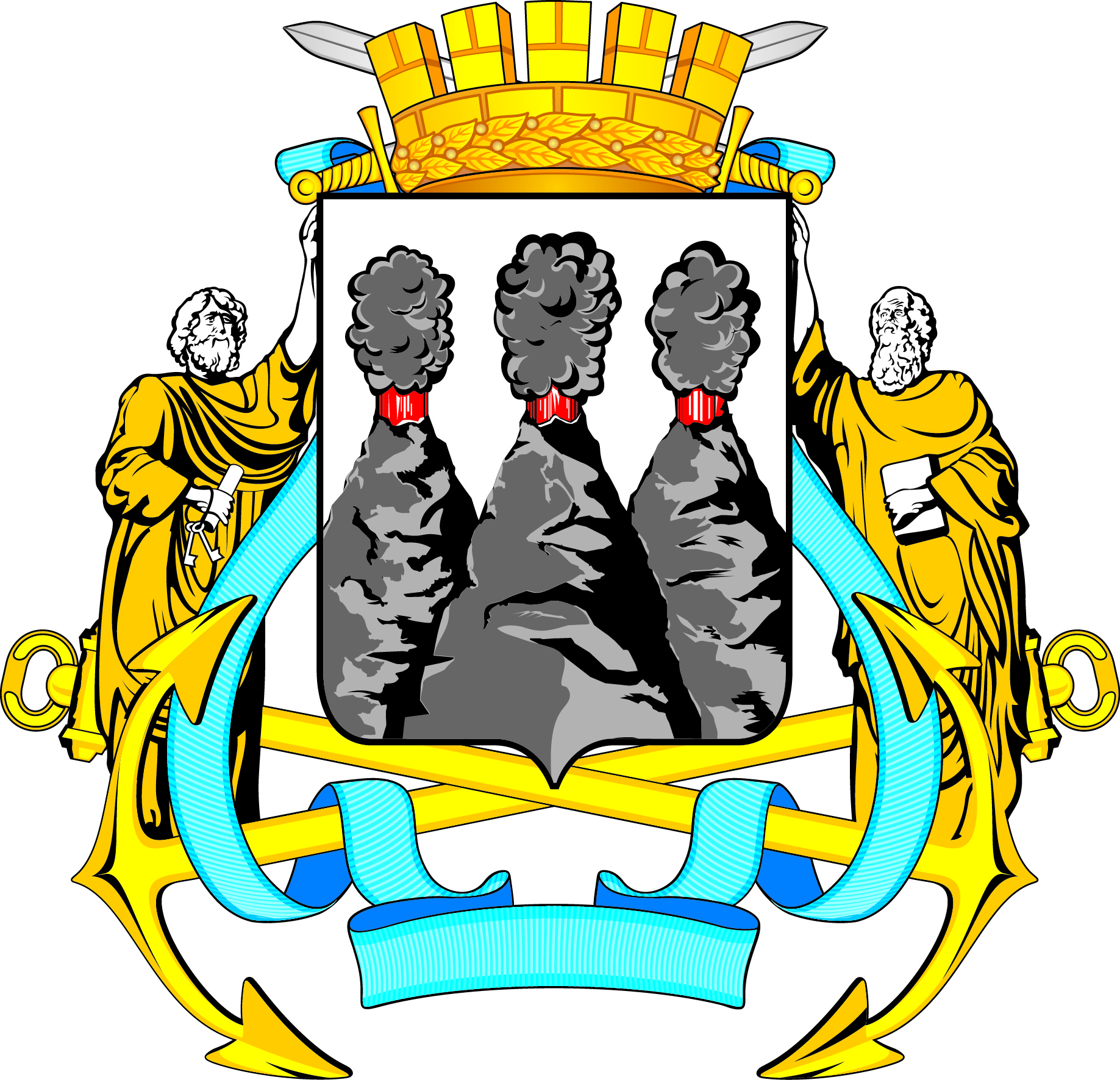 ГОРОДСКАЯ ДУМАПЕТРОПАВЛОВСК-КАМЧАТСКОГОГОРОДСКОГО ОКРУГАКОМИТЕТ ПО  ГОРОДСКОМУ 
И ЖИЛИЩНО-КОММУНАЛЬНОМУ ХОЗЯЙСТВУ683000, г. Петропавловск-Камчатский, ул. Ленинская, д. 14, тел./факс (8-4152) 42-52-29, www.duma.pkgo.ru,  duma@pkgo.ru683000, г. Петропавловск-Камчатский, ул. Ленинская, д. 14, тел./факс (8-4152) 42-52-29, www.duma.pkgo.ru,  duma@pkgo.ruПредседательствующий:Председательствующий:Председательствующий:Прудкий Д.А.-заместитель председателя Городской Думы Петропавловск-Камчатского городского округа – председатель Комитета по городскому и жилищно-коммунальному хозяйству.Присутствовали:Борисенко А.А.Воровский А.В.Гаврилов И.В.Зикратов А.В.Кронов А.А.Лесков Б.А.Лиманов С.А.Лосев К.Е.Наумов А.Б.Панов А.Г.Цыганков Ю.А.Шунькин Д.В.------------депутат Городской Думы Петропавловск-Камчатского городского округа (далее - депутат) по избирательному округу № 3;депутат по избирательному округу № 5;депутат по единому муниципальному избирательному округу;депутат по избирательному округу № 1;депутат по избирательному округу № 3;депутат по единому муниципальному избирательному округу;депутат по единому муниципальному избирательному округу;депутат по единому муниципальному избирательному округу;депутат по единому муниципальному избирательному округу;депутат по избирательному округу № 4;депутат по избирательному округу № 5;депутат по единому муниципальному избирательному округу.Воронов Д.М.Зубенко Е.В.Приглашенные:Кнерик В.А.Сайдачаков П.В.----депутат Городской Думы по избирательному округу № 6;депутат Городской Думы по избирательному округу № 6.депутат по избирательному округу № 8;депутат по избирательному округу № 2.Присутствовали работники аппарата Городской Думы Петропавловск-Камчатского городского округа:Присутствовали работники аппарата Городской Думы Петропавловск-Камчатского городского округа:Присутствовали работники аппарата Городской Думы Петропавловск-Камчатского городского округа:  Горюнова Т.А.-старший специалист 1 разряда отдела аппарата Городской Думы Петропавловск-Камчатского городского округа по организационно-правовому обеспечению органов Городской Думы и депутатских объединений;Иванков Т.П.-исполняющий обязанности начальника отдела аппарата Городской Думы Петропавловск-Камчатского городского округа по организационно-правовому обеспечению органов Городской Думы и депутатских объединений;Труш О.Г.-советник информационного отдела аппарата Городской Думы Петропавловск-Камчатского городского округа.1. СЛУШАЛИ:Об избрании заместителей председателя Комитета Городской Думы Петропавловск-Камчатского городского округа по городскому и жилищно-коммунальному хозяйству РЕШИЛИ:Рекомендовать Городской Думе избрать на должность заместителей председателя Комитета Городской Думы по городскому и жилищно-коммунальному хозяйству следующих депутатов Городской Думы: - Воровский А.В. (направление благоустройства);- Борисенко А.А. (направление жилищно-коммунального хозяйства);- Сайдачаков П.В. (направление организации транспортного обслуживания населения).       Голосовали: «за» - 13, единогласно.2. СЛУШАЛИ:Об утверждении плана работы Комитета Городской Думы Петропавловск-Камчатского городского округа по городскому и жилищно-коммунальному хозяйству на II полугодие 2017 годаРЕШИЛИ:Включить в план работы Комитета Городской Думы Петропавловск-Камчатского городского округа по городскому и жилищно-коммунальному хозяйству на II полугодие 2017 года следующие вопросы:- Об информации администрации Петропавловск-Камчатского городского округа о реализации мероприятий в рамках программы «Формирование комфортной городской среды в Петропавловск-Камчатском городском округе» в 2017 году;- Об информации администрации Петропавловск-Камчатского городского округа о реализации программы «Парки малых городов» в 2017 году.2. Рекомендовать администрации Петропавловск-Камчатского городского округа направить в адрес Комитета информацию о планируемых мероприятиях по финансированию из федерального бюджета и софинансированию с регионального и муниципального бюджета вышеуказанных программ.3. Утвердить план работы Комитета Городской Думы Петропавловск-Камчатского городского округа по городскому и жилищно-коммунальному хозяйству на II полугодие 2017 года, согласно приложению к настоящему протоколу с учетом озвученных предложений.      Голосовали: «за» - 13, единогласно.3. СЛУШАЛИ:О порядке внесения предложений в план работы Комитета Городской Думы Петропавловск-Камчатского городского округа по городскому и жилищно-коммунальному на I полугодие 2018 годаРЕШИЛИ:1. Членам Комитета направить свои предложения в план работы Комитета Городской Думы Петропавловск-Камчатского городского округа по городскому и жилищно-коммунальному на I полугодие 2018 года в срок 
до 25 ноября 2017 года.2. Рекомендовать руководителю Управления городского хозяйства администрации Петропавловск-Камчатского городского округа 
(далее – Управление) направить в адрес Комитета план работы Управления на I полугодие 2018 года.        Голосовали: «за» - 13, единогласно.4. СЛУШАЛИ:Об участии депутатов Городской Думы Петропавловск-Камчатского городского округа в мероприятиях в рамках осуществления депутатской деятельности в период до 01 января 2018 года, а также в проведении еженедельного приема гражданРЕШИЛИ:Членам Комитета направить в Городскую Думу планы мероприятий в рамках осуществления депутатской деятельности в период до 01 января 2018 года, 
а также график встреч депутатов Городской Думы с избирателями с указанием даты, места и времени проведения встреч и осуществить взаимодействие с общественными советами по их избирательным округам.       Голосовали: «за» - 13, единогласно.Заместитель председателя Городской Думы Петропавловск-Камчатского городского округа - председатель Комитета Городской Думы 
по городскому и жилищно-коммунальному                                                           Д.А. ПрудкийПротокол вел:И.о. начальника отдела аппарата Городской Думы по организационно-правовому обеспечению органов Городской Думы и депутатских объединений                                                        Т.П. Иванков